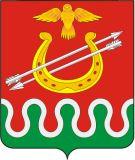 Администрация Боготольского районаКрасноярского краяПОСТАНОВЛЕНИЕ     .06.2024 года			      г. Боготол			     	         №     -пО внесении изменений в постановление администрации Боготольского района от 14.10.2013 № 779-п «Об утверждении муниципальной программы Боготольского района Красноярского края «Молодежь Боготольского района»В соответствии со статьей 179 Бюджетного кодекса Российской Федерации, постановлением администрации Боготольского района от 05.08.2013 №560 «Об утверждении порядка принятия решений о разработке муниципальных программ Боготольского района Красноярского края, их формировании и реализации», руководствуясь статьёй 18 Устава Боготольского района, ПОСТАНОВЛЯЮ:1. Внести в постановление администрации Боготольского района от 14.10.2013 № 779-п «Об утверждении муниципальной программы Боготольского района Красноярского края «Молодежь Боготольского района» следующие изменения:Муниципальную программу Боготольского района Красноярского края «Молодежь Боготольского района» изложить в редакции, согласно приложению к постановлению.2.  Контроль за исполнением настоящего постановления возложить на заместителя Главы Боготольского района по социальным вопросам Н. А. Цупель.3. Опубликовать настоящее постановление в периодическом печатном издании «Официальный вестник Боготольского района» и разместить на официальном сайте Боготольского района в сети Интернет www.bogotol-r.ru.4. Постановление вступает в силу после его официального опубликования.Глава Боготольского района						Н.В. БакуневичПриложениек постановлению администрации       Боготольского района                    от       .06.2024 №    -пМуниципальная программа Боготольского района Красноярского края«Молодёжь Боготольского района»1.Паспорт муниципальной программы                                                                         Приложение № 1                                 												    к Паспорту муниципальной программы   	       		             Боготольского района Красноярского края«Молодёжь Боготольского района»Перечень целевых показателей муниципальной программы с указанием планируемых к достижению значений в результате реализации муниципальной программы2. Характеристика текущего состояния социально-экономического развития в сфере молодёжной политики с указанием основных показателей социально – экономического развития Боготольского районаВ Концепции долгосрочного социально-экономического развития Российской Федерации на период до 2036 года (распоряжение Правительства Российской Федерации от 17.11.2008 № 1662-р) указано, что «Государственную молодёжную политику следует рассматривать как самостоятельное направление деятельности государства, предусматривающее формирование необходимых социальных условий инновационного развития страны, реализуемое на основе активного взаимодействия с институтами гражданского общества, общественными объединениями и молодёжными организациями», которая согласно Стратегии государственной молодёжной политики в Российской Федерации (Распоряжение Правительства Российской Федерации от 29.11.2014 № 2403-р), направлена на развитие потенциала молодёжи в интересах России.Заявленные приоритеты социально-экономического развития Сибири – «…превращение регионов Сибири в территорию комфортного проживания и успешного ведения бизнеса» (Стратегия социально-экономического развития Сибири до 2030 года, утверждена распоряжением Правительства Российской Федерации от 06.10.2021 № 2816-р) закрепляют особую ответственность органов государственной власти в формировании у молодёжи устойчивого убеждения о наличии всех возможностей собственного развития, построения успешной карьеры в Сибири, в Красноярском крае, а не за его пределами. Подобные амбиции определяют вектор развития региональной молодёжной политики, которая должна выстраивать межведомственную политику работы с молодёжью с учетом личных запросов каждого молодого человека и стратегических задач экономики региона. В этой связи выделяются направления программных действий: создание условий для развития потенциала молодёжи и его реализации в интересах развития Красноярского края, усиление патриотического воспитания молодёжи края. Согласно Закону Красноярского края от 08.07.2021 №11-5274 "О государственной молодежной политике Красноярского края" молодежная политика осуществляется в отношении молодых граждан в возрасте от 14 до 35 лет.В Боготольском районе молодёжная политика осуществляется посредством организации работы с молодёжью всех учреждений социальной сферы. Руководство и координацию работы осуществляет специалист отдела культуры, молодёжной политики и спорта администрации Боготольского района. В 2013 году в структуре молодёжной политики Боготольского района произошли изменения. Было создано муниципальное бюджетное учреждение Молодежный центр «Факел», который стал координационным центром муниципальной молодежной политики, включающий в орбиту своих процессов все учреждения Боготольского района, работающие с молодёжью, а также общественные объединения и молодёжные организации. Миссия центра – выявление, развитие и направление потенциала молодёжи на решение вопросов развития территории. С 2014 года на территории Боготольского района реализуется муниципальная программа «Молодёжь Боготольского района», в рамках реализации которой были определены, как приоритетные следующие направления:1. Организация временной трудовой занятости молодёжи. В результате реализации данного направления подростки от 14-ти до 18-ти лет получают первичные профессиональные навыки и трудоустраиваются.2. Развитие творческих способностей и поддержка одаренных детей и молодёжи в области культуры, образования, спорта реализуется через проведение районных мероприятий: патриотический конкурс «Щит и Муза», районный конкурс детского и молодежного творчества «Серебряная Лира», краевой фестиваль-конкурс детского и молодёжного экранного творчества им. В.И. Трегубовича, молодёжная премия «Неми». На территории Боготольского района выявляются и сопровождаются талантливые дети и представители молодёжи.3. Организация отдыха и досуговой занятости молодёжи (представители категории СОП и группы риска привлекаются в первую очередь).4. Организация участия представителей молодёжи Боготольского района в краевых мероприятиях и проектах. Ежегодно молодые люди Боготольского района принимают участие в таких проектах, как «ТИМ ЮНИОР», «ТИМ Бирюса», «Новый фарватер», «ЦДП Юнармия», «Пост №1» и других.5. Организация патриотического воспитания молодёжи Боготольского района, направленного на популяризацию военной службы в рядах Вооруженных Сил Российской Федерации, а также на повышение интереса к изучению истории России, Красноярского края, района, с помощью различных мероприятий (районный фестиваль «Щит и Муза», День призывника, военно-патриотическая игра «Зарница 2.0», военно-патриотическая игра «Сибирский щит»).В рамках данной программы также осуществляется поддержка, социальная реабилитация детей и подростков, находящихся в социально опасном положении.Реализация настоящей Программы является важной составной частью социально-экономической политики, проводимой администрацией Боготольского района.Невыполнение целевых показателей и показателей результативности Программы в полном объеме может быть обусловлено финансовыми рисками, вызванными недостаточностью и несвоевременностью объемов финансирования из бюджетов различных уровней (местного, краевого, федерального).Преодоление финансовых рисков возможно при условии достаточного и своевременного финансирования мероприятий из бюджетов различных уровней, а также путем перераспределения финансовых ресурсов бюджетов различных уровней.В целях управления указанными рисками в процессе реализации Программы предусматривается:- текущий мониторинг выполнения Программы;- осуществление внутреннего контроля исполнения мероприятий Программы;- контроль достижения конечных результатов и эффективного использования финансовых средств Программы.Основной мерой управления рисками реализации Программы являются меры правового регулирования. При этом важным условием успешной реализации Программы является управление рисками с целью минимизации их влияния на достижение целей Программы. Финансовые риски связаны с возможными кризисными явлениями в мировой и российской экономике, которые могут привести к снижению объемов финансирования программных мероприятий из средств бюджетов бюджетной системы Российской Федерации. Возникновение данных рисков может привести к недофинансированию запланированных мероприятий Программы, что приведет к неисполнению программных мероприятий и не достижению целевых показателей программы. Минимизация данных рисков предусматривается мероприятиями Программы путем усиления контроля исполнителем (соисполнителем), долгосрочным прогнозированием тенденций развития экономических процессов на территории края и за его пределами, учетом специфики и особенностей деятельности всех субъектов, реализующих программные мероприятия. Остальные виды рисков связаны со спецификой целей и задач Программы, и меры по их минимизации будут приниматься в ходе оперативного управления. Финансирование мероприятий Программы в очередном финансовом году осуществляется с учетом результатов мониторинга и оценки эффективности реализации Программы в отчётном периоде.3. Приоритеты и цели социально-экономического развития в сфере молодёжной политики Боготольского района, описание основных целей и задач муниципальной программы, тенденции социально – экономического развития в сфере молодёжной политики Боготольского района3.1. Приоритеты муниципальной политики в сфере реализации Программы Приоритетами в реализации Программы являются:- повышение гражданской активности молодёжи в решении социально-экономических задач развития Боготольского района;- создание условий для дальнейшего развития и совершенствования системы патриотического воспитанияВ рамках приоритета «Повышение гражданской активности молодёжи в решении социально-экономических задач развития Боготольского района» выделены несколько направлений.В направлении «Создание инфраструктурных условий для развития молодёжных инициатив» предстоит обеспечить:- частичную передачу на аутсорсинг общественному сектору полномочий по развитию гражданских инициатив молодёжи.В направлении «Творческая активность молодёжи» предстоит обеспечить:- развитие механизмов поддержки молодёжных инициатив, вертикали сопровождения от муниципальных конкурсов по поддержке молодёжных инициатив до региональных и всероссийских.В направлении «Перспективная, социально-активная молодёжь» предстоит обеспечить:- создание эффективных форм привлечения молодёжных лидеров и их продвижения для трансляции системы ценностей.В рамках приоритета «Создание условий для дальнейшего развития и совершенствования системы патриотического воспитания» предстоит обеспечить:- формирование молодёжных сообществ и молодёжных общественных организаций (флагманских программ), отвечающих актуальным приоритетам социально-экономического развития района;- создание условий для формирования единого информационного пространства, транслирующего моду на социальное поведение, гражданское самосознание.3.2. Цели и задачи, описание.Цель программы:- создание условий для развития потенциала молодёжи и его реализации в интересах развития Боготольского района; (подразумевается успешная социализация, эффективная самореализация, а также дальнейшее развитие и совершенствование системы патриотического воспитания молодёжи).Задачи программы:- создание условий успешной социализации и эффективной самореализации молодёжи Боготольского района; (развитие молодёжных общественных объединений, организация ресурсных площадок для реализации молодёжной политики на территории Боготольского района);- создание условий для дальнейшего развития и совершенствования системы патриотического воспитания молодёжи Боготольского района (осуществление добровольческой деятельности, вовлечение в социальную практику, совершенствующую основные направления патриотического воспитания и повышение уровня социальной активности молодёжи).Решение указанных задач обеспечивается через систему мероприятий, предусмотренных в подпрограммах Программы.4.Прогноз конечных результатов программы, характеризующих целевое состояние (изменение состояния) уровня и качества жизни населения, социально – экономическое развитие в сфере молодежной политики Боготольского района, экономики, степени реализации других общественно значимых интересовСвоевременная и в полном объеме реализация Программы позволит:- увеличить количество молодых граждан, проживающих в Боготольском районе, вовлеченных в реализацию социально-экономических проектов;- увеличить количество молодых граждан, проживающих в Боготольском районе, вовлеченных в краеведческо-патриотическую, добровольческую деятельность.Реализация Программы будет способствовать повышению гражданской активности молодежи в решении задач социально-экономического развития Боготольского района.Перечень целевых показателей Программы с указанием планируемых к достижению значений в результате реализации с расшифровкой плановых значений по годам ее реализации, значения целевых показателей на долгосрочный период представлены в приложении № 1 к Паспорту Программы.5. Информация по подпрограммам муниципальной программы, отдельным мероприятиям муниципальной программыПрограмма включает 2 подпрограммы, реализация мероприятий которых в комплексе призвана обеспечить достижение цели и решение программных задач.Подпрограмма 1. «Вовлечение молодёжи Боготольского района в социальную практику».Цель: - создание условий успешной социализации и эффективной самореализации молодежи Боготольского района.Задачи:1.Поддержка талантливой и одаренной молодёжи, развитие молодёжного творчества; 2. Летний отдых, занятость и трудоустройство молодежи; 3. Поддержка инициативных групп молодёжи;4. Обеспечение реализации программных мероприятий.Для решения этих задач создан молодежный центр, основные направления деятельности центра основываются на 4 флагманских программах («Мы вместе», «Мы создаем», «Мы гордимся», «Мы профессионалы») и инфраструктурных проектах молодежной политики Красноярского края:1. Трудовые отряды старшеклассников.          2. Территория Красноярский край.          3. Территория инициативной молодежи "Бирюса".          4. ТИМ "Юниор".5. Региональный инфраструктурный проект «Новый фарватер».Ежегодно молодежному центру предоставляется субсидия из средств краевого бюджета и бюджета Боготольского района на обеспечение деятельности учреждения: проведение мероприятий в области молодежной политики, оказание муниципальному молодежному центру услуг по повышению квалификации сотрудников, проведение ремонтов, закупку оборудования и оргтехники.Одной из основных услуг, оказываемых МБУ МЦ "Факел", является организация временных рабочих мест для подростков. Реализация мероприятий по трудовому воспитанию несовершеннолетних содействует формированию социальной активности подростков в возрасте от 14 до 18 лет в каникулярное время через включение в трудовую деятельность.         В 2023 году за счет бюджета Боготольского района было трудоустроено 54 подростка, за счет краевых средств было трудоустроено 77 подростков.         Направления работы трудовых отрядов старшеклассников (далее - ТОС) флагманская программа «Мы профессионалы».Трудовые отряды старшеклассников проводят очистку территорий от мусора, установку щитов о защите природы, пропаганде здорового образа жизни, проведение экологических акций, установку скворечников, сбор макулатуры.Социальный эффект: удовлетворение культурных и эстетических потребностей широких слоев населения, нормализация экологической и санитарно-эпидемиологической обстановки в территориях района; улучшение состояния здоровья населения; формирование нравственной и гражданской ответственности ТОСовцев за экологическое состояние окружающей среды своего края, бережное отношение к природе, улучшение экологического образования и культуры подрастающего поколения.Молодежь Боготольского района принимает участие в региональном этапе краевого инфраструктурного проекта "Новый фарватер", который проводится в рамках реализации Стратегии государственной молодежной политики в Российской Федерации и Закона Красноярского края от 08.07.2021 №11-5274 «О государственной молодежной политике Красноярского края».Целью участия в проекте является развитие приоритетных направлений муниципальной молодежной политики, реализуемой отделом культуры, молодежной политики и спорта администрации Боготольского района и МБУ МЦ «Факел", мониторинг и анализ муниципальной молодежной политики, презентация достижений, поддержка и продвижение талантливой молодежи. Перечень и значения показателей результативности подпрограммы «Вовлечение молодёжи Боготольского района в социальную практику» приведены в приложении № 1 к Программе.Подпрограмма 2. «Патриотическое воспитание молодёжи Боготольского района».Цель: - создание условий для дальнейшего развития и совершенствования системы патриотического воспитания молодежи Боготольского района.Задачи:- осуществление добровольческой деятельности;- вовлечение молодежи Боготольского района в социальную практику, совершенствующую основные направления патриотического воспитания и повышение уровня социальной активности молодёжи Боготольского района.Перечень и значения показателей результативности подпрограммы «Патриотическое воспитание молодежи Боготольского района» приведены в приложении № 1 к Программе.6.Информация об основных мерах правового регулирования в сфере молодёжной политики Боготольского района, направленных на достижение цели и (или) задач муниципальной программы Боготольского района Реализация основных мер правового регулирования в рамках Программы не предусмотрена.7.Информация о ресурсном обеспечении муниципальной программыОбъём бюджетных ассигнований на реализацию Программы составляет всего 38690,5 тыс. рублей, в том числе:средства федерального бюджета – 426,73 тыс. рублей,средства краевого бюджета – 5038,49 тыс. рублей,средства местного бюджета – 33225,28 тыс. рублей.по годам:в 2014 году всего 3691,81 тыс. рублей, в том числесредства федерального бюджета – 426,73 тыс. рублей,средства краевого бюджета – 1550,77 тыс. рублейсредства местного бюджета – 1714,31тыс. рублейв 2015 году всего 1595,66 тыс. рублей в том числесредства краевого бюджета - 233,2 тыс. рублей,средства местного бюджета – 1362,46 тыс. рублей,в 2016 году всего 1617,32 тыс. рублей, в том числесредства краевого бюджета – 209,84 тыс. рублей,средства местного бюджета – 1407,48 тыс. рублей,в 2017 году всего 2145,59 тыс. рублей, в том числесредства краевого бюджета – 204,7 тыс. рублей,средства местного бюджета – 1940,89 тыс. рублей; в 2018 году всего 2752,37 тыс. рублей, в том числесредства краевого бюджета – 278,1 тыс. рублей,средства местного бюджета – 2474,27 тыс. рублейв 2019 году всего 2498,34 тыс. рублей, в том числесредства краевого бюджета – 258,82 тыс. рублей,средства местного бюджета – 2239,52 тыс. рублейв 2020 году всего 2854,16 тыс. рублей, в том числесредства краевого бюджета – 269,92 тыс. рублей,средства местного бюджета – 2584,24 тыс. рублейв 2021 году всего 2500,3 тыс. рублей, в том числесредства краевого бюджета – 225,5 тыс. рублей, средства местного бюджета – 2274,8 тыс. рублейв 2022 году всего 2646,7 тыс. рублей, в том числесредства краевого бюджета – 303,2 тыс. рублей, средства местного бюджета – 2343,4 тыс. рублейв 2023 году всего 3359,3 тыс. рублей, в том числе средства краевого бюджета – 603,8 тыс. рублей, средства местного бюджета – 3009,67 тыс. рублейв 2024 году всего 4184,1 тыс. рублей, в том числе средства краевого бюджета – 300,2 тыс. рублей, средства местного бюджета – 3883,9 тыс. рублейв 2025 году всего 4184,1 тыс. рублей, в том числе средства краевого бюджета – 300,2 тыс. рублей, средства местного бюджета – 3883,9 тыс. рублейв 2026 году всего 4184,1 тыс. рублей, в том числе средства краевого бюджета – 300,2 тыс. рублей, средства местного бюджета – 3883,9 тыс. рублейИнформация об источниках финансирования подпрограмм, отдельных мероприятий муниципальной программы Боготольского района (средства местного бюджета, в том числе средства, поступившие из бюджетов других уровней бюджетной системы), представлена в приложении № 4 к Программе.8. Информация о реализации мероприятий в рамках муниципально-частного партнёрства, направленных на достижение целей и задач программыВ планируемом периоде мероприятий, реализуемых в рамках муниципально-частного партнерства не предусмотрено.9. Информация о реализации мероприятий, направленных на развитие сельских территорийВ планируемом периоде мероприятий, направленных на развитие сельских территорий, не предусмотрено.10. Прогноз сводных показателей муниципального задания, в случае оказания муниципальным бюджетным учреждением муниципальных услуг юридическим и (или) физическим лицам, выполнения работВ рамках реализации Программы предусматривается оказание муниципальной услуги (работы) муниципальным бюджетным учреждением молодёжной политики (МБУ МЦ «Факел» Боготольского района). Информация о муниципальных услугах (работах) и сводных показателях муниципальных заданий представлена в приложении № 2 к Программе11. Перечень нормативных правовых актов, которые необходимы для реализации мероприятий программы, подпрограммыРаспоряжение Правительства Российской Федерации от 29.11.2014 № 2403-р «Об утверждении Основ государственной молодежной политики в Российской Федерации на период до 2025 года»;Закон Красноярского края от 08.07.2021 №11-5274 «О государственной молодежной политике Красноярского края»;Постановлением Правительства Красноярского края от 31.12.2019 N 795-п «Об утверждении порядка предоставления субсидий бюджетам муниципальных образований Красноярского края на поддержку деятельности муниципальных молодежных центров»;Устав Боготольского района;Постановлением администрации Боготольского района от 31.12.2014 № 948-п «Об утверждении Порядка расходования субсидии на поддержку деятельности муниципального молодежного центра»;  Постановлением администрации Боготольского района от 05.10.2015г. № 475-п "О порядке и условиях формирования муниципального задания на оказание муниципальных услуг (выполнение работ) в отношении муниципальных учреждений и финансового обеспечения выполнения муниципального задания".Приложение № 2к муниципальной программе«Молодёжь Боготольского района»Информация о сводных показателях муниципальных заданийПриложение № 3к муниципальной программе«Молодёжь Боготольского района»Информация о ресурсном обеспечении муниципальной программы Боготольского района за счет средств районного бюджета, в том числе средств, поступивших из бюджетов других уровней бюджетной системы Приложение № 4к муниципальной программе«Молодёжь Боготольского района»Информация об источниках финансирования подпрограмм, отдельных мероприятий муниципальной программы Боготольского района (средства местного бюджета, в том числе средства, поступившие из бюджетов других уровней бюджетной системы.Приложение № 5к муниципальной программе«Молодёжь Боготольского района»Подпрограмма 1«Вовлечение молодёжи Боготольского района в социальную практику»1.Паспорт подпрограммы2. Мероприятия подпрограммыПеречень подпрограммных мероприятий с указанием главных распорядителей, распорядителей бюджетных средств, форм расходования бюджетных средств, исполнителей мероприятий подпрограммы, сроков исполнения, объемов и источников финансирования всего и с разбивкой по годам приведен в приложении № 2 к данной подпрограмме.3. Механизм реализации подпрограммы3.1. Реализацию мероприятий подпрограммы осуществляют:-администрация Боготольского района в лице отдела культуры, молодёжной политики и спорта;-муниципальное бюджетное учреждение молодёжный центр «Факел».3.2. Финансирование подпрограммы осуществляется за счет средств районного и краевого бюджетов в соответствии с мероприятиями подпрограммы согласно приложению № 2 к подпрограмме (далее – мероприятия подпрограммы).3.3. Главными распорядителями средств районного бюджета является Администрация Боготольского района.3.4. Исполнителями мероприятий 1.1, 1.2, 1.3, 1.4, является муниципальное бюджетное учреждение МЦ «Факел». Исполнителем мероприятий 1.5, 1.6 является администрация Боготольского района в лице отдела культуры, молодежной политики и спорта. Мероприятия подпрограммы по каждой задаче, финансирование которых предусмотрено в соответствующем финансовом году, осуществляются в комплексе путем:-предоставления субсидии муниципальному бюджетному учреждению молодёжный центр «Факел» из краевого бюджета на поддержку деятельности муниципальных молодёжных центров. -предоставления субсидии из местного бюджета муниципальному бюджетному учреждению молодёжный центр «Факел» на выполнение муниципального задания для оказания муниципальных услуг (работ);-предоставления субсидии муниципальному бюджетному учреждению молодёжный центр «Факел» из местного бюджета на реализацию мероприятий по трудовому воспитанию несовершеннолетних.Субсидии предоставляются на основании соглашений о предоставлении субсидии по формам, утвержденным Постановлением администрации Боготольского района от 31.12.2014 № 948-п «Об утверждении Порядка расходования субсидии на поддержку деятельности муниципального молодежного центра» и Постановлением администрации Боготольского района от 05.10.2015г. № 475-п "О порядке и условиях формирования муниципального задания на оказание муниципальных услуг (выполнение работ) в отношении муниципальных учреждений и финансового обеспечения выполнения муниципального задания". Предметом Соглашений является определение порядка и условий предоставления Уполномоченным органом Учреждению субсидии из краевого и местного бюджетов на финансовое обеспечение выполнения муниципального задания на оказание муниципальных услуг (выполнение работ). Данный Порядок устанавливает порядок формирования и финансового обеспечения выполнения муниципального задания на оказание муниципальных услуг (выполнение работ) (далее – муниципальное задание) муниципальному бюджетному учреждению, устанавливает сроки предоставления субсидий и контроль за выполнением муниципального задания. Отчет о выполнении муниципального задания в течение текущего финансового года формируется муниципальным учреждением ежеквартально (за исключением отчета за четвертый квартал текущего финансового года) и представляется главному распорядителю средств городского бюджета.Порядок предоставления и распределения субсидий бюджетам муниципальных образований Красноярского края на поддержку деятельности муниципальных молодежных центров утвержден Постановлением Правительства Красноярского края от 31.12.2019 N 795-п «Об утверждении порядка предоставления субсидий бюджетам муниципальных образований Красноярского края на поддержку деятельности муниципальных молодежных центров».3.5. Размещение заказов на поставки товаров, выполнение работ, оказание услуг осуществляется в соответствии с Федеральным законом от 05.04.2013 № 44-ФЗ "О контрактной системе в сфере закупок товаров, работ, услуг для обеспечения государственных и муниципальных нужд" 4. Управление подпрограммой и контроль за исполнением подпрограммы4.1. Организацию управления и контроль за реализацией подпрограммы осуществляет Администрация Боготольского района.Администрация Боготольского района несет ответственность за реализацию подпрограммы, достижение конечного результата, целевое и эффективное использование финансовых средств, выделяемых на выполнение подпрограммы.4.2. Администрация Боготольского района в лице отдела культуры и молодёжной политики осуществляет следующие функции:1) координацию исполнения мероприятий подпрограммы, мониторинг их реализации;2) непосредственный контроль за ходом реализации мероприятий подпрограммы;3) подготовку отчетов о реализации подпрограммы.4.3. Муниципальное бюджетное учреждение Молодёжный Центр «Факел осуществляет координацию исполнения мероприятий подпрограммы, мониторинг их реализации4.4. Формирование отчётности о реализации подпрограммы формируется по форме и содержанию в соответствии с требованиями к отчёту о реализации муниципальной программы, утверждёнными постановлением администрации Боготольского района от 05.08.2013г. 560-п «Об утверждении Порядка принятия решений о разработке муниципальных программ Боготольского района Красноярского края, их формирования и реализации».Отдел культуры, молодежной политики и спорта администрации Боготольского района, предоставляет отчет о реализации программы за первое полугодие отчётного года в срок не позднее 10-го августа отчетного года и ежегодно формирует годовой отчет о ходе реализации программы до 1 марта года, следующего за отчетным, согласовывает их с соисполнителями подпрограммы и направляет в отдел экономики и планирования администрации Боготольского района.4.5. Внутренний муниципальный финансовый контроль осуществляет Администрация Боготольского района (орган внутреннего муниципального финансового контроля) в соответствии с Постановлением администрации Боготольского района от 06.05.2016 № 152-п «Об утверждении Порядка осуществления органом внутреннего муниципального финансового контроля полномочий по внутреннему муниципальному финансовому контролю» (в редакции Постановления администрации Боготольского района от 27.03.2018 № 107-п, от 04.06.2018 № 200-п, от 30.09.2019 № 550-п).4.6. Внешний муниципальный финансовый контроль осуществляет Контрольно-счетный орган Боготольского района в соответствии с Решением Боготольского районного Совета депутатов от 12.05.2023 № 25-245 «Об утверждении Положения о Контрольно-счетном органе Боготольского района Красноярского края» и Распоряжением Контрольно - счетного органа Боготольского района Красноярского края от 18.05.2023 № 1-р «Об утверждении Регламента Контрольно-счетного органа Боготольского района Красноярского края».Приложение № 1к подпрограмме«Вовлечение молодёжи Боготольского района в социальную практику»Перечень и значения показателей результативности подпрограммы«Вовлечение молодёжи Боготольского района в социальную практику»Приложение № 2к подпрограмме«Вовлечение молодёжи Боготольского района в социальную практику»Перечень мероприятий подпрограммы «Вовлечение молодёжи Боготольского района в социальную практику»Приложение № 6к муниципальной программе«Молодёжь Боготольского района»Подпрограмма 2«Патриотическое воспитание молодёжи Боготольского района» 1.Паспорт подпрограммы2. Мероприятия ПодпрограммыПеречень подпрограммных мероприятий с указанием главных распорядителей, распорядителей бюджетных средств, форм расходования бюджетных средств, исполнителей мероприятий подпрограммы, сроков исполнения, объемов и источников финансирования всего и с разбивкой по годам приведен в приложении № 2 к данной подпрограмме.3. Механизм реализации подпрограммы3.1. Реализацию мероприятий подпрограммы осуществляет администрация Боготольского района в лице отдела культуры, молодёжной политики и спорта;3.2. Финансирование мероприятий подпрограммы осуществляется за счет средств местного бюджета в соответствии с мероприятиями подпрограммы согласно приложению № 2 к подпрограмме (далее – мероприятия подпрограммы).3.3. Главными распорядителями средств местного бюджета является Администрация Боготольского района.3.4. Размещение заказов на поставки товаров, выполнение работ, оказание услуг осуществляется в соответствии с Федеральным законом от 05.04.2013 № 44-ФЗ "О контрактной системе в сфере закупок товаров, работ, услуг для обеспечения государственных и муниципальных нужд"4. Управление подпрограммой и контроль за исполнением подпрограммы4.1. Организация управления и контроль за реализацией подпрограммы осуществляет Администрация Боготольского района.Администрация Боготольского района несет ответственность за реализацию подпрограммы, достижение конечного результата, целевое и эффективное использование финансовых средств, выделяемых на выполнение подпрограммы.4.2. Администрация Боготольского района в лице отдела культуры, молодёжной и спорта политики осуществляет:1) координацию исполнения мероприятий подпрограммы, мониторинг их реализации;2) непосредственный контроль за ходом реализации мероприятий подпрограммы;3) подготовку отчётов о реализации подпрограммы.4.3. Формирование отчётности о реализации подпрограммы формируется по форме и содержанию в соответствии с требованиями к отчёту о реализации муниципальной программы, утверждёнными постановлением администрации Боготольского района от 05.08.2013г. 560-п «Об утверждении Порядка принятия решений о разработке муниципальных программ Боготольского района Красноярского края, их формирования и реализации».Отдел культуры, молодежной политики и спорта администрации Боготольского района, предоставляет отчет о реализации программы за первое полугодие отчётного года в срок не позднее 10-го августа отчетного года и ежегодно формирует годовой отчет о ходе реализации программы до 1 марта года, следующего за отчетным, согласовывает их с соисполнителями подпрограммы и направляет в отдел экономики и планирования администрации Боготольского района.4.4. Внутренний муниципальный финансовый контроль осуществляет Администрация Боготольского района (орган внутреннего муниципального финансового контроля) в соответствии с Постановлением администрации Боготольского района от 06.05.2016 № 152-п «Об утверждении Порядка осуществления органом внутреннего муниципального финансового контроля полномочий по внутреннему муниципальному финансовому контролю» (в редакции Постановления администрации Боготольского района от 27.03.2018 № 107-п, от 04.06.2018 № 200-п, от 30.09.2019 № 550-п).4.5. Внешний муниципальный финансовый контроль осуществляет Контрольно-счетный орган Боготольского района в соответствии с Решением Боготольского районного Совета депутатов от 12.05.2023 № 25-245 «Об утверждении Положения о Контрольно-счетном органе Боготольского района Красноярского края» и Распоряжением Контрольно - счетного органа Боготольского района Красноярского края от 18.05.2023 № 1-р «Об утверждении Регламента Контрольно-счетного органа Боготольского района Красноярского края».Приложение № 1к подпрограмме «Патриотическое воспитание молодёжи Боготольского района»Перечень и значения показателей результативности подпрограммы«Патриотическое воспитание молодёжи Боготольского района»Приложение № 2к подпрограмме«Патриотическое воспитание молодёжи Боготольского района»Перечень мероприятий подпрограммы «Патриотическое воспитание молодёжи Боготольского района с указанием объема средств на их реализацию и ожидаемых результатов»Наименование муниципальной программыМуниципальная программа Боготольского района Красноярского края «Молодёжь Боготольского района» (далее – Программа)Основание для разработки муниципальной программыСтатья 179 Бюджетного кодекса Российской Федерации;Закон Красноярского края от 08.07.2021 № 11-5274 «О государственной молодежной политике Красноярского края»;Постановление администрации Боготольского района от 05.08.2013 № 560-п «Об утверждении Порядка принятия решений о разработке муниципальных программ Боготольского района Красноярского края, их формировании и реализации»; Распоряжение администрации Боготольского района от 07.08.2013 №160-р «Об утверждении перечня муниципальных программ Боготольского района»Ответственный исполнитель ПрограммыАдминистрация Боготольского района Красноярского края (далее - Администрация)Соисполнитель ПрограммыОтдел культуры, молодёжной политики и спорта администрации Боготольского района, муниципальное бюджетное учреждение Молодёжный Центр «Факел» Боготольского районаПеречень подпрограмм и отдельных мероприятий ПрограммыПодпрограмма 1. «Вовлечение молодёжи Боготольского района в социальную практику»;Подпрограмма 2. «Патриотическое воспитание молодёжи Боготольского района».Цель Программы- Создание условий для развития потенциала молодёжи и его реализации в интересах развития Боготольского района.Задачи Программы1. Создание условий успешной социализации и эффективной самореализации молодёжи Боготольского района;2. Создание условий для дальнейшего развития и совершенствования системы патриотического воспитания молодёжи Боготольского района.Этапы и сроки реализации Программы2014-2030 годыПеречень целевых показателей с указанием планируемых к достижению значений в результате реализации Программы Представлен в приложении №1 к Паспорту ПрограммыИнформация по ресурсному обеспечению Программы, в том числе по годам реализации Программы Объём бюджетных ассигнований на реализацию Программы составляет всего 38690,5 тыс. рублей, в том числе: средства федерального бюджета – 426,73 тыс. рублей,средства краевого бюджета – 5038,49 тыс. рублей,средства местного бюджета – 33225,28 тыс. рублей.по годам:в 2014 году всего 3691,81 тыс. рублей, в том числесредства федерального бюджета – 426,73 тыс. рублей,средства краевого бюджета – 1550,77 тыс. рублейсредства местного бюджета – 1714,31тыс. рублейв 2015 году всего 1595,66 тыс. рублей в том числесредства краевого бюджета - 233,2 тыс. рублей,средства местного бюджета – 1362,46 тыс. рублей,в 2016 году всего 1617,32 тыс. рублей, в том числесредства краевого бюджета – 209,84 тыс. рублей,средства местного бюджета – 1407,48 тыс. рублей,в 2017 году всего 2145,59 тыс. рублей, в том числесредства краевого бюджета – 204,7 тыс. рублей,средства местного бюджета – 1940,89 тыс. рублей; в 2018 году всего 2752,37 тыс. рублей, в том числесредства краевого бюджета – 278,1 тыс. рублей,средства местного бюджета – 2474,27 тыс. рублейв 2019 году всего 2498,34 тыс. рублей, в том числесредства краевого бюджета – 258,82 тыс. рублей,средства местного бюджета – 2239,52 тыс. рублейв 2020 году всего 2854,16 тыс. рублей, в том числесредства краевого бюджета – 269,92 тыс. рублей,средства местного бюджета – 2584,24 тыс. рублейв 2021 году всего 2500,3 тыс. рублей, в том числесредства краевого бюджета – 225,5 тыс. рублей, средства местного бюджета – 2274,8 тыс. рублейв 2022 году всего 2646,7 тыс. рублей, в том числесредства краевого бюджета – 303,2 тыс. рублей, средства местного бюджета – 2343,4 тыс. рублейв 2023 году всего 3359,3 тыс. рублей, в том числе средства краевого бюджета – 603,8 тыс. рублей, средства местного бюджета – 2755,5 тыс. рублейв 2024 году всего 4184,1 тыс. рублей, в том числе средства краевого бюджета – 300,2 тыс. рублей, средства местного бюджета – 3883,9 тыс. рублейв 2025 году всего 4184,1тыс. рублей, в том числе средства краевого бюджета – 300,2 тыс. рублей, средства местного бюджета – 3883,9 тыс. рублейв 2026 году всего 4184,1тыс. рублей, в том числе средства краевого бюджета – 300,2 тыс. рублей, средства местного бюджета – 3883,9 тыс. рублей№ п/пЦели, целевые показатели муниципальной программы Единица измеренияГод, предшествующий реализации муниципальной программыГод, предшествующий реализации муниципальной программыГоды реализацииГоды реализацииГоды реализацииГоды реализации муниципальной муниципальной муниципальнойпрограммыпрограммы№ п/пЦели, целевые показатели муниципальной программы Единица измерения2013201320142015201620172018201920202021202220232024Годы до конца реализации муниципальной программы в 5-летнем интервалеГоды до конца реализации муниципальной программы в 5-летнем интервале№ п/пЦели, целевые показатели муниципальной программы Единица измерения20142015201620172018201920252030Цель: -создание условий для развития потенциала молодёжи и его реализации в интересах развития Боготольского районаЦель: -создание условий для развития потенциала молодёжи и его реализации в интересах развития Боготольского районаЦель: -создание условий для развития потенциала молодёжи и его реализации в интересах развития Боготольского районаЦель: -создание условий для развития потенциала молодёжи и его реализации в интересах развития Боготольского районаЦель: -создание условий для развития потенциала молодёжи и его реализации в интересах развития Боготольского районаЦель: -создание условий для развития потенциала молодёжи и его реализации в интересах развития Боготольского районаЦель: -создание условий для развития потенциала молодёжи и его реализации в интересах развития Боготольского районаЦель: -создание условий для развития потенциала молодёжи и его реализации в интересах развития Боготольского районаЦель: -создание условий для развития потенциала молодёжи и его реализации в интересах развития Боготольского районаЦель: -создание условий для развития потенциала молодёжи и его реализации в интересах развития Боготольского районаЦель: -создание условий для развития потенциала молодёжи и его реализации в интересах развития Боготольского районаЦель: -создание условий для развития потенциала молодёжи и его реализации в интересах развития Боготольского районаЦель: -создание условий для развития потенциала молодёжи и его реализации в интересах развития Боготольского районаЦель: -создание условий для развития потенциала молодёжи и его реализации в интересах развития Боготольского районаЦель: -создание условий для развития потенциала молодёжи и его реализации в интересах развития Боготольского районаЦель: -создание условий для развития потенциала молодёжи и его реализации в интересах развития Боготольского районаЦель: -создание условий для развития потенциала молодёжи и его реализации в интересах развития Боготольского районаЦелевой показатель 1.Количество молодых граждан, проживающих в Боготольском районе, вовлеченных в реализацию социально-экономических проектов;чел.чел.230235240250250250250200250250255255260270Целевой показатель 2.Количество молодых граждан, проживающих в Боготольском районе, вовлеченных в краеведческо- патриотическую, деятельностьчел.чел.5050556060606050606065656570N п/пНаименование муниципальной услуги (работы)Содержаниемуниципальной услуги (работы)Наименование и значение показателя объема муниципальной услуги (работы)Значение показателя объема муниципальной услуги (работы) по годам реализации муниципальной программыЗначение показателя объема муниципальной услуги (работы) по годам реализации муниципальной программыЗначение показателя объема муниципальной услуги (работы) по годам реализации муниципальной программыЗначение показателя объема муниципальной услуги (работы) по годам реализации муниципальной программыN п/пНаименование муниципальной услуги (работы)Содержаниемуниципальной услуги (работы)Наименование и значение показателя объема муниципальной услуги (работы)20242024202520261Организация досуга детей, подростков и молодёжиКультурно-досуговые, спортивно-массовые мероприятияколичество мероприятий (ед.)191919191Организация досуга детей, подростков и молодёжиКультурно-досуговые, спортивно-массовые мероприятияКоличество человек, вовлеченных в мероприятия5705705705702Организация досуга детей, подростков и молодёжиИная досуговая деятельностьколичество мероприятий (ед.)121212122Организация досуга детей, подростков и молодёжиИная досуговая деятельностьКоличество человек, вовлеченных в мероприятия2802802802803Организация мероприятий в сфере молодёжной политики, направленных на гражданское и патриотическое воспитание молодёжи, воспитание толерантности в молодёжной среде, формирование правовых, культурных и нравственных ценностей среди молодёжиКультурно-досуговые, спортивно-массовые мероприятияколичество мероприятий (ед.)161616163Организация мероприятий в сфере молодёжной политики, направленных на гражданское и патриотическое воспитание молодёжи, воспитание толерантности в молодёжной среде, формирование правовых, культурных и нравственных ценностей среди молодёжиКультурно-досуговые, спортивно-массовые мероприятияКоличество человек, вовлеченных в мероприятия6306306306304Организация мероприятий в сфере молодёжной политики, направленных на формирование системы развития талантливой и инициативной молодёжи, создание условий для самореализации подростков и молодёжи, развитие творческого, профессионального, интеллектуального потенциалов подростков и молодёжиКультурно-досуговые, спортивно-массовые мероприятияколичество мероприятий (ед.)141414144Организация мероприятий в сфере молодёжной политики, направленных на формирование системы развития талантливой и инициативной молодёжи, создание условий для самореализации подростков и молодёжи, развитие творческого, профессионального, интеллектуального потенциалов подростков и молодёжиКультурно-досуговые, спортивно-массовые мероприятияКоличество человек, вовлеченных в мероприятия6406406406405Организация мероприятий в сфере молодёжной политики, направленных на вовлечение молодёжи в инновационную, предпринимательскую, добровольческую деятельность, а также на развитие гражданской активности молодёжиКультурно-досуговые, спортивно-массовые мероприятияколичество мероприятий (ед.)191919195Организация мероприятий в сфере молодёжной политики, направленных на вовлечение молодёжи в инновационную, предпринимательскую, добровольческую деятельность, а также на развитие гражданской активности молодёжиКультурно-досуговые, спортивно-массовые мероприятияКоличество человек, вовлеченных в мероприятия660660660660Расходы из районного бюджета на оказание (выполнение) муниципальной услуги (работы) тыс. рублей.3417,93117,93117,93117,9№Статус (муниципальная программа, подпрограмма)Наименование муниципальной программы, подпрограммыНаименование ГРБСКод бюджетной классификацииКод бюджетной классификацииКод бюджетной классификацииКод бюджетной классификацииРасходы, (тыс. руб.)Расходы, (тыс. руб.)Расходы, (тыс. руб.)Расходы, (тыс. руб.)№Статус (муниципальная программа, подпрограмма)Наименование муниципальной программы, подпрограммыНаименование ГРБСГРБСРзПрЦСРВР202420252026Итого на текущий финансовый год и плановый период1Муниципальная программа«Молодёжь Боготольского района»всего расходные обязательства07000000004184,14184,14184,112552,31Муниципальная программа«Молодёжь Боготольского района»в том числе по ГРБС:1Муниципальная программа«Молодёжь Боготольского района»Администрация Боготольского района50107070700000000   х4184,14184,14184,112552,32Подпрограмма 1«Вовлечение молодёжи Боготольского района в социальную практику»всего расходные обязательства4095,14045,1 4045,112185,32Подпрограмма 1«Вовлечение молодёжи Боготольского района в социальную практику»в том числе по ГРБС2Подпрограмма 1«Вовлечение молодёжи Боготольского района в социальную практику»Администрация Боготольского района50107070710000000х4095,14045,14045,112185,33Подпрограмма 2«Патриотическое воспитание молодежи Боготольского района»всего расходные обязательства89,0139,0139,0367,003Подпрограмма 2«Патриотическое воспитание молодежи Боготольского района»в том числе по ГРБС3Подпрограмма 2«Патриотическое воспитание молодежи Боготольского района»Администрация Боготольского района50107070720000000х89,0139,0139,0367,0№Статус (муниципальная программа, подпрограмма)Наименование муниципальной программы, подпрограммыУровень бюджетной системы/источники финансированияТекущий финансовый годI год планового периодаII год планового периодаII год планового периодаИтого на период 2024-2026№Статус (муниципальная программа, подпрограмма)Наименование муниципальной программы, подпрограммыУровень бюджетной системы/источники финансирования2024202520262026Итого на период 2024-20261234567781.Муниципальная программа«Молодёжь Боготольского района»Всего4184,14184,14184,14184,112552,31.Муниципальная программа«Молодёжь Боготольского района»в том числе:в том числе:в том числе:в том числе:в том числе:в том числе:1.Муниципальная программа«Молодёжь Боготольского района»краевой бюджет300,2300,2300,2300,2900,61.Муниципальная программа«Молодёжь Боготольского района»районный бюджет3883,93883,93883,93883,911651,72.Подпрограмма 1«Вовлечение молодёжи Боготольского района в социальную практику»Всего4095,14045,14045,14045,112185,32.Подпрограмма 1«Вовлечение молодёжи Боготольского района в социальную практику»в том числе:в том числе:в том числе:в том числе:в том числе:в том числе:2.Подпрограмма 1«Вовлечение молодёжи Боготольского района в социальную практику»краевой бюджет300,2300,2300,2300,2900,62.Подпрограмма 1«Вовлечение молодёжи Боготольского района в социальную практику»районный бюджет3794,9   3794,93794,93794,911384,73.Подпрограмма 2«Патриотическое воспитание молодёжи Боготольского района»Всего89,0139,0139,0139,0367,003.Подпрограмма 2«Патриотическое воспитание молодёжи Боготольского района»в том числе:в том числе:в том числе:в том числе:в том числе:в том числе:3.Подпрограмма 2«Патриотическое воспитание молодёжи Боготольского района»краевой бюджет0,00,00,00,00,03.Подпрограмма 2«Патриотическое воспитание молодёжи Боготольского района»районный бюджет 89,0139,0139,0367,00367,00Наименование подпрограммыВовлечение молодёжи Боготольского района в социальную практику Наименование муниципальной программы, в рамках которой реализуется подпрограммаМолодёжь Боготольского районаГлавный распорядитель бюджетных средств, структурное подразделение администрации Боготольского района, определенный в муниципальной программе соисполнителем программы, реализующим подпрограммы)  Отдел культуры, молодёжной политики и спорта администрации Боготольского района, муниципальное бюджетное учреждение Молодёжный Центр «Факел» Боготольского районаГлавные распорядители бюджетных средств, ответственные за реализацию мероприятий подпрограммыАдминистрация Боготольского района Красноярского краяЦель и Задачи ПодпрограммыЦель:-создание условий успешной социализации и эффективной самореализации молодёжи Боготольского района.Задачи:1.Поддержка талантливой и одаренной молодёжи, развитие молодёжного творчества; 2. Летний отдых, занятость и трудоустройство молодежи; 3. Поддержка инициативных групп молодёжи;4. Обеспечение реализации программных мероприятий.Ожидаемые результаты от реализации подпрограммы с указанием динамики изменения показателей результативности, отражающих социально-экономическую эффективность реализации подпрограммыПриложение № 1 к подпрограмме «Вовлечение молодёжи Боготольского района в социальную практику»- количество молодых граждан Боготольского района, посещающих молодёжный центр "Факел" на постоянной основе – 150 чел. ежегодно.- количество молодых граждан Боготольского района, принявших участие в краевых молодёжных проектах, слётах, семинарах – 25 чел. ежегодно.- количество молодых граждан Боготольского района, принявших участие в районных фестивалях, конкурсах, проектах – 250 чел. ежегодно.- количество созданных рабочих мест для несовершеннолетних граждан, проживающих в Боготольском районе – 54 ед. ежегодно.Сроки реализации подпрограммы2024 – 2026 годыИнформация по ресурсному обеспечению подпрограммы, в том числе в разбивке по всем источникам финансирования на очередной финансовый год и плановый периодОбъем бюджетных ассигнований на реализацию мероприятий подпрограммы составляет всего 12285,3 тыс. рублей, в том числе средства краевого бюджета – 900,6 тыс. рублей, средства районного бюджета – 11384,7 тыс. рублей. по годам:в 2024 году всего 4095,1 тыс. рублей, в том числе средства краевого бюджета – 300,2 тыс. рублей, средства местного бюджета – 3794,9 тыс. рублейв 2025 году всего 4045,1 тыс. рублей, в том числе средства краевого бюджета – 300,2 тыс. рублей, средства местного бюджета – 3744,9 тыс. рублейв 2026 году всего 4045,1 тыс. рублей, в том числе средства краевого бюджета – 300,2 тыс. рублей, средства местного бюджета – 3744,9 тыс. рублей№ п/пЦель, показатели результативностиЕдиница измеренияИсточник информации202320242025202612345678Цель:-создание условий успешной социализации и эффективной самореализации молодежи Боготольского района.Цель:-создание условий успешной социализации и эффективной самореализации молодежи Боготольского района.Цель:-создание условий успешной социализации и эффективной самореализации молодежи Боготольского района.Цель:-создание условий успешной социализации и эффективной самореализации молодежи Боготольского района.Цель:-создание условий успешной социализации и эффективной самореализации молодежи Боготольского района.Цель:-создание условий успешной социализации и эффективной самореализации молодежи Боготольского района.Цель:-создание условий успешной социализации и эффективной самореализации молодежи Боготольского района.Задача 1: обеспечение реализации программных мероприятийЗадача 1: обеспечение реализации программных мероприятийЗадача 1: обеспечение реализации программных мероприятийЗадача 1: обеспечение реализации программных мероприятийЗадача 1: обеспечение реализации программных мероприятийЗадача 1: обеспечение реализации программных мероприятийЗадача 1: обеспечение реализации программных мероприятийЗадача 1: обеспечение реализации программных мероприятий1.1.количество молодых граждан Боготольского района, посещающих молодёжный центр «Факел" на постоянной основе. чел.ведомственная отчётность150150150150Задача 2: поддержка инициативных групп молодежиЗадача 2: поддержка инициативных групп молодежиЗадача 2: поддержка инициативных групп молодежиЗадача 2: поддержка инициативных групп молодежиЗадача 2: поддержка инициативных групп молодежиЗадача 2: поддержка инициативных групп молодежиЗадача 2: поддержка инициативных групп молодежиЗадача 2: поддержка инициативных групп молодежи1.2.количество молодых граждан Боготольского района, принявших участие в краевых молодёжных проектах, слётах, семинарах. чел.ведомственная отчётность25252525Задача 3: поддержка талантливой и одаренной молодежи, развитие молодежного творчестваЗадача 3: поддержка талантливой и одаренной молодежи, развитие молодежного творчестваЗадача 3: поддержка талантливой и одаренной молодежи, развитие молодежного творчестваЗадача 3: поддержка талантливой и одаренной молодежи, развитие молодежного творчестваЗадача 3: поддержка талантливой и одаренной молодежи, развитие молодежного творчестваЗадача 3: поддержка талантливой и одаренной молодежи, развитие молодежного творчестваЗадача 3: поддержка талантливой и одаренной молодежи, развитие молодежного творчестваЗадача 3: поддержка талантливой и одаренной молодежи, развитие молодежного творчества1.3.количество молодых граждан Боготольского района, принявших участие в районных фестивалях, конкурсах, проектах.чел.ведомственная отчётность250250250250Задача 4: летний отдых, занятость и трудоустройство молодежиЗадача 4: летний отдых, занятость и трудоустройство молодежиЗадача 4: летний отдых, занятость и трудоустройство молодежиЗадача 4: летний отдых, занятость и трудоустройство молодежиЗадача 4: летний отдых, занятость и трудоустройство молодежиЗадача 4: летний отдых, занятость и трудоустройство молодежиЗадача 4: летний отдых, занятость и трудоустройство молодежиЗадача 4: летний отдых, занятость и трудоустройство молодежи1.4.количество созданных рабочих мест для несовершеннолетних граждан, проживающих в Боготольском районе.чел.ведомственная отчётность54545454№Цели, задачи, мероприятия подпрограммыГРБСКод бюджетной классификацииКод бюджетной классификацииКод бюджетной классификацииКод бюджетной классификацииРасходы, в том числе по годам реализации подпрограммы, (тыс. руб.)Расходы, в том числе по годам реализации подпрограммы, (тыс. руб.)Расходы, в том числе по годам реализации подпрограммы, (тыс. руб.)Расходы, в том числе по годам реализации подпрограммы, (тыс. руб.)Ожидаемый непосредственный результат (краткое описание) от реализации подпрограммного мероприятия (в том числе в натуральном выражении)№Цели, задачи, мероприятия подпрограммыГРБСГРБСРзПрЦСРВР202420252026Итого на 2024-2026 годыОжидаемый непосредственный результат (краткое описание) от реализации подпрограммного мероприятия (в том числе в натуральном выражении)123456789101112Цель:-создание условий успешной социализации и эффективной самореализации молодежи Боготольского района.Цель:-создание условий успешной социализации и эффективной самореализации молодежи Боготольского района.Цель:-создание условий успешной социализации и эффективной самореализации молодежи Боготольского района.Цель:-создание условий успешной социализации и эффективной самореализации молодежи Боготольского района.Цель:-создание условий успешной социализации и эффективной самореализации молодежи Боготольского района.Цель:-создание условий успешной социализации и эффективной самореализации молодежи Боготольского района.Цель:-создание условий успешной социализации и эффективной самореализации молодежи Боготольского района.Цель:-создание условий успешной социализации и эффективной самореализации молодежи Боготольского района.Цель:-создание условий успешной социализации и эффективной самореализации молодежи Боготольского района.Цель:-создание условий успешной социализации и эффективной самореализации молодежи Боготольского района.Цель:-создание условий успешной социализации и эффективной самореализации молодежи Боготольского района.Цель:-создание условий успешной социализации и эффективной самореализации молодежи Боготольского района.Задача 1: обеспечение реализации программных мероприятийЗадача 1: обеспечение реализации программных мероприятийЗадача 1: обеспечение реализации программных мероприятийЗадача 1: обеспечение реализации программных мероприятийЗадача 1: обеспечение реализации программных мероприятийЗадача 1: обеспечение реализации программных мероприятийЗадача 1: обеспечение реализации программных мероприятийЗадача 1: обеспечение реализации программных мероприятийЗадача 1: обеспечение реализации программных мероприятийЗадача 1: обеспечение реализации программных мероприятийЗадача 1: обеспечение реализации программных мероприятийЗадача 1: обеспечение реализации программных мероприятий1.«Вовлечение молодёжи Боготольского района в социальную практику»всего расходные обязательства50107070710000000х4095,14045,14045,112185,3Ожидаемый результат описан в пунктах 1.1., 1.2.,1.3.,1.4,1.5,1.61.«Вовлечение молодёжи Боготольского района в социальную практику»в том числе:в том числе:в том числе:в том числе:в том числе:в том числе:в том числе:в том числе:в том числе:в том числе:1.«Вовлечение молодёжи Боготольского района в социальную практику»районный бюджетхх3794,93744,93744,911284,71.«Вовлечение молодёжи Боготольского района в социальную практику»краевой бюджет300,2300,2300,2900,61.1Предоставление субсидий на финансовое обеспечение муниципального задания бюджетному учреждению молодёжному центру "Факел" Боготольского района.5010707071000059007100102106113056,93056,93056,99170,7Выполнение учреждением доведенного муниципального задания на 100%1.2Предоставление субсидии муниципальному бюджетному учреждению Молодёжный центр "Факел" на поддержку деятельности муниципальных молодёжных центров 50107070710074560612300,2300,2300,2900,6Количество проектов, реализованных молодежью-3; количество молодых людей, являющихся членами проектной команды-14, вовлеченных в реализацию проектов-250; количество граждан, получивших безвозмездные услуги от участников проектов в сфере молодежной политики-300.Задача 2: летний отдых, занятость и трудоустройство молодежиЗадача 2: летний отдых, занятость и трудоустройство молодежиЗадача 2: летний отдых, занятость и трудоустройство молодежиЗадача 2: летний отдых, занятость и трудоустройство молодежиЗадача 2: летний отдых, занятость и трудоустройство молодежиЗадача 2: летний отдых, занятость и трудоустройство молодежиЗадача 2: летний отдых, занятость и трудоустройство молодежиЗадача 2: летний отдых, занятость и трудоустройство молодежиЗадача 2: летний отдых, занятость и трудоустройство молодежиЗадача 2: летний отдых, занятость и трудоустройство молодежиЗадача 2: летний отдых, занятость и трудоустройство молодежиЗадача 2: летний отдых, занятость и трудоустройство молодежи1.3Предоставление субсидий муниципальному бюджетному учреждению Молодёжный центр "Факел" на реализацию мероприятий по трудовому воспитанию несовершеннолетних50107070710089740612300,0250,0250,0800,0Трудоустройство не менее 54 подростков 14-18 лет.1.4Софинансирования субсидий муниципальному бюджетному учреждению Молодёжный центр "Факел" на организацию муниципального этапа краевого инфраструктурного проекта «Территория Красноярский край» 5010707071008976061161,061,061,0183,0Реализация не менее 3-х проектов в рамках муниципального этапа краевого инфраструктурного проекта «Территория Красноярский край».Задача 3: поддержка талантливой и одаренной молодежи, развитие молодежного творчества Задача 3: поддержка талантливой и одаренной молодежи, развитие молодежного творчества Задача 3: поддержка талантливой и одаренной молодежи, развитие молодежного творчества Задача 3: поддержка талантливой и одаренной молодежи, развитие молодежного творчества Задача 3: поддержка талантливой и одаренной молодежи, развитие молодежного творчества Задача 3: поддержка талантливой и одаренной молодежи, развитие молодежного творчества Задача 3: поддержка талантливой и одаренной молодежи, развитие молодежного творчества Задача 3: поддержка талантливой и одаренной молодежи, развитие молодежного творчества Задача 3: поддержка талантливой и одаренной молодежи, развитие молодежного творчества Задача 3: поддержка талантливой и одаренной молодежи, развитие молодежного творчества Задача 3: поддержка талантливой и одаренной молодежи, развитие молодежного творчества Задача 3: поддержка талантливой и одаренной молодежи, развитие молодежного творчества 1.5Поддержка молодёжных инициатив50107070710089730240,350337,0337,0337,01011,0Проведение ежегодно не менее 2 районных мероприятийЗадача 4: поддержка инициативных групп молодежиЗадача 4: поддержка инициативных групп молодежиЗадача 4: поддержка инициативных групп молодежиЗадача 4: поддержка инициативных групп молодежиЗадача 4: поддержка инициативных групп молодежиЗадача 4: поддержка инициативных групп молодежиЗадача 4: поддержка инициативных групп молодежиЗадача 4: поддержка инициативных групп молодежиЗадача 4: поддержка инициативных групп молодежиЗадача 4: поддержка инициативных групп молодежиЗадача 4: поддержка инициативных групп молодежиЗадача 4: поддержка инициативных групп молодежи1.6Участие в краевых молодёжных проектах, слётах, семинарах, конкурсах.5010707071008975024440,040,040,0120,0Участие ежегодно не менее чем в 2-х региональных мероприятияхНаименование подпрограммыПатриотическое воспитание молодёжи Боготольского районаНаименование муниципальной программы, в рамках которой реализуется подпрограммаМолодёжь Боготольского районаГлавный распорядитель бюджетных средств, структурное подразделение администрации Боготольского района, определенный в муниципальной программе соисполнителем программы, реализующим подпрограммы)  Отдел культуры, молодёжной политики и спорта администрации Боготольского районаГлавные распорядители бюджетных средств, ответственные за реализацию мероприятий подпрограммыАдминистрация Боготольского района Красноярского краяЦель и Задачи подпрограммыЦель:- создание условий для дальнейшего развития и совершенствования системы патриотического воспитания молодёжи Боготольского района.Задачи:- осуществление добровольческой деятельности;- вовлечение молодёжи Боготольского района в социальную практику, совершенствующую основные направления патриотического воспитания и повышение уровня социальной активности молодёжи Боготольского района.Ожидаемые результаты от реализации подпрограммы с указанием динамики изменения показателей результативности, отражающих социально-экономическую эффективность реализации подпрограммыПриложение № 1 к подпрограмме «Патриотическое воспитание молодёжи Боготольского района»- количество молодых граждан, проживающих в Боготольском районе, вовлеченных в краеведческо –патриотическую деятельность – 60 чел. ежегодно.- количество молодых граждан, проживающих в Боготольском районе, являющихся членами или участниками патриотических объединений Боготольского района – 75 чел. ежегодно.- количество молодых граждан, проживающих в Боготольском районе, вовлеченных в добровольческую деятельность – 80 чел. ежегодно.Сроки реализации подпрограммы2024 - 2026 годыИнформация по ресурсному обеспечению подпрограммы, в том числе в разбивке по всем источникам финансирования на очередной финансовый год и плановый периодОбъем бюджетных ассигнований на реализацию мероприятий подпрограммы составляет всего 417,0 тыс. рублей из местного бюджета, в том числе по годам:в 2024 году 89,0 тыс. рублейв 2025 году 139,0 тыс. рублейв 2026 году 139,0 тыс. рублей№ п/пЦель, показатели результативностиЕдиница измеренияИсточник информации2023202420252026123456781Цель: создание условий для дальнейшего развития и совершенствования системы патриотического воспитания молодёжи Боготольского района.Задачи: Осуществление добровольческой деятельности;Вовлечение молодёжи в социальную практику, совершенствующую основные направления патриотического воспитания и повышение уровня социальной активности.Цель: создание условий для дальнейшего развития и совершенствования системы патриотического воспитания молодёжи Боготольского района.Задачи: Осуществление добровольческой деятельности;Вовлечение молодёжи в социальную практику, совершенствующую основные направления патриотического воспитания и повышение уровня социальной активности.Цель: создание условий для дальнейшего развития и совершенствования системы патриотического воспитания молодёжи Боготольского района.Задачи: Осуществление добровольческой деятельности;Вовлечение молодёжи в социальную практику, совершенствующую основные направления патриотического воспитания и повышение уровня социальной активности.Цель: создание условий для дальнейшего развития и совершенствования системы патриотического воспитания молодёжи Боготольского района.Задачи: Осуществление добровольческой деятельности;Вовлечение молодёжи в социальную практику, совершенствующую основные направления патриотического воспитания и повышение уровня социальной активности.Цель: создание условий для дальнейшего развития и совершенствования системы патриотического воспитания молодёжи Боготольского района.Задачи: Осуществление добровольческой деятельности;Вовлечение молодёжи в социальную практику, совершенствующую основные направления патриотического воспитания и повышение уровня социальной активности.Цель: создание условий для дальнейшего развития и совершенствования системы патриотического воспитания молодёжи Боготольского района.Задачи: Осуществление добровольческой деятельности;Вовлечение молодёжи в социальную практику, совершенствующую основные направления патриотического воспитания и повышение уровня социальной активности.Цель: создание условий для дальнейшего развития и совершенствования системы патриотического воспитания молодёжи Боготольского района.Задачи: Осуществление добровольческой деятельности;Вовлечение молодёжи в социальную практику, совершенствующую основные направления патриотического воспитания и повышение уровня социальной активности.2Показатели результативности2.1 Количество молодых граждан, проживающих в Боготольском районе, вовлеченных в краеведческо–патриотическую деятельность.чел.ведомственная отчётность606060602.2Количество молодых граждан, проживающих в Боготольском районе, являющихся членами или участниками патриотических объединений Боготольского района.чел.ведомственная отчётность757575752.3Количество молодых граждан, проживающих в Боготольском районе, вовлеченных в добровольческую деятельность.чел.ведомственная отчётность80808080№Цели, задачи, мероприятия подпрограммыГРБСКод бюджетной классификацииКод бюджетной классификацииКод бюджетной классификацииКод бюджетной классификацииРасходы, в том числе по годам реализации подпрограммы, (тыс. руб.)Расходы, в том числе по годам реализации подпрограммы, (тыс. руб.)Расходы, в том числе по годам реализации подпрограммы, (тыс. руб.)Расходы, в том числе по годам реализации подпрограммы, (тыс. руб.)Ожидаемый непосредственный результат (краткое описание) от реализации подпрограммного мероприятия (в том числе в натуральном выражении)№Цели, задачи, мероприятия подпрограммыГРБСГРБСРзПрЦСРВР202420252026Итого на 2024-2026 годыОжидаемый непосредственный результат (краткое описание) от реализации подпрограммного мероприятия (в том числе в натуральном выражении)1234567891011121.Цель: создание условий для дальнейшего развития и совершенствования системы патриотического воспитания молодёжи Боготольского района.Задачи: Осуществление добровольческой деятельности;Вовлечение молодёжи в социальную практику, совершенствующую основные направления патриотического воспитания и повышение уровня социальной активностиЦель: создание условий для дальнейшего развития и совершенствования системы патриотического воспитания молодёжи Боготольского района.Задачи: Осуществление добровольческой деятельности;Вовлечение молодёжи в социальную практику, совершенствующую основные направления патриотического воспитания и повышение уровня социальной активностиЦель: создание условий для дальнейшего развития и совершенствования системы патриотического воспитания молодёжи Боготольского района.Задачи: Осуществление добровольческой деятельности;Вовлечение молодёжи в социальную практику, совершенствующую основные направления патриотического воспитания и повышение уровня социальной активностиЦель: создание условий для дальнейшего развития и совершенствования системы патриотического воспитания молодёжи Боготольского района.Задачи: Осуществление добровольческой деятельности;Вовлечение молодёжи в социальную практику, совершенствующую основные направления патриотического воспитания и повышение уровня социальной активностиЦель: создание условий для дальнейшего развития и совершенствования системы патриотического воспитания молодёжи Боготольского района.Задачи: Осуществление добровольческой деятельности;Вовлечение молодёжи в социальную практику, совершенствующую основные направления патриотического воспитания и повышение уровня социальной активностиЦель: создание условий для дальнейшего развития и совершенствования системы патриотического воспитания молодёжи Боготольского района.Задачи: Осуществление добровольческой деятельности;Вовлечение молодёжи в социальную практику, совершенствующую основные направления патриотического воспитания и повышение уровня социальной активностиЦель: создание условий для дальнейшего развития и совершенствования системы патриотического воспитания молодёжи Боготольского района.Задачи: Осуществление добровольческой деятельности;Вовлечение молодёжи в социальную практику, совершенствующую основные направления патриотического воспитания и повышение уровня социальной активностиЦель: создание условий для дальнейшего развития и совершенствования системы патриотического воспитания молодёжи Боготольского района.Задачи: Осуществление добровольческой деятельности;Вовлечение молодёжи в социальную практику, совершенствующую основные направления патриотического воспитания и повышение уровня социальной активностиЦель: создание условий для дальнейшего развития и совершенствования системы патриотического воспитания молодёжи Боготольского района.Задачи: Осуществление добровольческой деятельности;Вовлечение молодёжи в социальную практику, совершенствующую основные направления патриотического воспитания и повышение уровня социальной активностиЦель: создание условий для дальнейшего развития и совершенствования системы патриотического воспитания молодёжи Боготольского района.Задачи: Осуществление добровольческой деятельности;Вовлечение молодёжи в социальную практику, совершенствующую основные направления патриотического воспитания и повышение уровня социальной активностиЦель: создание условий для дальнейшего развития и совершенствования системы патриотического воспитания молодёжи Боготольского района.Задачи: Осуществление добровольческой деятельности;Вовлечение молодёжи в социальную практику, совершенствующую основные направления патриотического воспитания и повышение уровня социальной активности2«Патриотическое воспитание молодёжи Боготольского района»всего расходные обязательства50107070720000000х89,0139,0139,0367,0Ожидаемый результат описан в пунктах 2.1.,2.2, 2.32«Патриотическое воспитание молодёжи Боготольского района»в том числе:в том числе:в том числе:в том числе:в том числе:в том числе:в том числе:в том числе:в том числе:в том числе:2«Патриотическое воспитание молодёжи Боготольского района»районный бюджетхххх89,0139,0139,0367,02.1.Организация и проведение районного патриотического фестиваля-конкурса "Щит и Муза")5010707072008987024449,049,049,0147,0Определение победителей конкурса по семи номинациям, участие в конкурсе не менее 100 человек ежегодно2.2.Организация и проведение районного этапа Всероссийской Военно-патриотической игры "Зарница 2.0")5010707072008988024420,070,070,0160,0участие не менее 8 команд школьников ежегодно в качестве участников патриотической игры, определение лучшей команды для участия в зональных и краевых патриотических конкурсах.2.3.Организация и проведение районного мероприятия "День призывника"5010707072008989024420,020,020,060,0формирование заинтересованности к военной службе в Вооруженных Силах Российской Федерации.